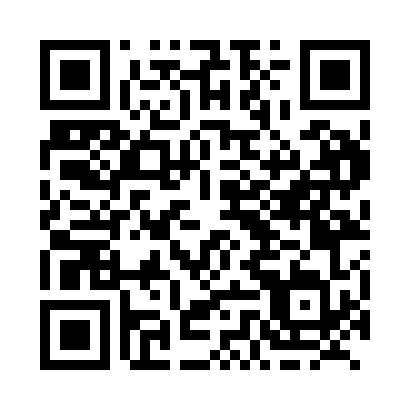 Prayer times for Carberry, Manitoba, CanadaMon 1 Jul 2024 - Wed 31 Jul 2024High Latitude Method: Angle Based RulePrayer Calculation Method: Islamic Society of North AmericaAsar Calculation Method: HanafiPrayer times provided by https://www.salahtimes.comDateDayFajrSunriseDhuhrAsrMaghribIsha1Mon3:385:341:417:149:4911:452Tue3:385:341:427:149:4911:453Wed3:385:351:427:149:4811:454Thu3:395:361:427:139:4811:455Fri3:395:371:427:139:4711:456Sat3:405:371:427:139:4711:457Sun3:405:381:437:139:4611:448Mon3:415:391:437:139:4611:449Tue3:415:401:437:129:4511:4410Wed3:425:411:437:129:4411:4411Thu3:435:421:437:129:4411:4312Fri3:435:431:437:119:4311:4313Sat3:445:441:437:119:4211:4214Sun3:445:451:437:109:4111:4215Mon3:455:461:447:109:4011:4216Tue3:455:481:447:099:3911:4117Wed3:465:491:447:099:3811:4118Thu3:475:501:447:089:3711:4019Fri3:475:511:447:089:3611:4020Sat3:485:521:447:079:3511:3921Sun3:495:541:447:079:3411:3922Mon3:495:551:447:069:3211:3823Tue3:505:561:447:059:3111:3724Wed3:515:571:447:049:3011:3625Thu3:535:591:447:049:2911:3426Fri3:566:001:447:039:2711:3127Sat3:586:011:447:029:2611:2928Sun4:006:031:447:019:2411:2629Mon4:036:041:447:009:2311:2430Tue4:056:051:446:599:2211:2131Wed4:086:071:446:599:2011:19